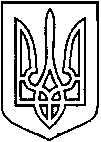 СЄВЄРОДОНЕЦЬКА МІСЬКА ВІЙСЬКОВО-ЦИВІЛЬНА АДМІНІСТРАЦІЯ  СЄВЄРОДОНЕЦЬКОГО РАЙОНУ  ЛУГАНСЬКОЇ  ОБЛАСТІРОЗПОРЯДЖЕННЯКерівника Сєвєродонецької міської військово-цивільної адміністрації15 квітня 2021 року                                                              № 468Про безоплатне прийняття до комунальної власності Сєвєродонецької міської територіальної громади зі спільної власності територіальних громад сіл, селища та містаКремінського району Луганської майна (майнових прав)Керуючись Цивільним кодексом України, Господарським кодексом України, Законами України «Про військово-цивільні адміністрації», «Про місцеве самоврядування в Україні», враховуючи рішення Сєвєродонецької районної ради Луганської області від19.03.2021 № 35 «Про безоплатну передачу майна (майнових прав) зі спільної власності територіальних громад сіл, селища та міста Кремінського району Луганської області, ліквідованого постановою Верховної Ради України від 17.07.2020 року № 807-IX «Про утворення та ліквідацію районів» у комунальну власність Сєвєродонецької міської територіальної громади (в особі Сєвєродонецької міської військово-цивільної адміністрації Сєвєродонецького району Луганської області) (відділ культури, молоді та спорту Кремінської РДА), наказ Міністерства розвитку громад та територій України від 26.11.2020 № 290 (в редакції наказу Міністерства розвитку громад та територій України від 12 січня 2021 року 
№ 3), лист Сєвєродонецької районної ради Луганської області від 15.04.2021 
№ 01.01-19/58 стосовно надання кандидатур,інформацію з Державного реєстру речових прав на нерухоме майно та Реєстру прав власності на нерухоме майно, Державного реєстру Іпотек, Єдиного реєстру заборон відчуження об'єктів нерухомого майна щодо об'єкта нерухомого майна,зобов'язую:Прийняти безоплатно зі спільної власності територіальних громад сіл, селища та міста Кремінського району Луганської області до комунальної власності Сєвєродонецької міської територіальної громади Сєвєродонецького району Луганської області в особі Сєвєродонецької міської ради (код ЄДРПОУ 26204220), повноваження якої здійснює Сєвєродонецька міська військово-цивільна адміністрація Сєвєродонецького району Луганської області (код ЄДРПОУ 44083662),майно (майнові права), у т.ч. будівлю Новоастраханської бібліотеки філії № 2 КУ «Кремінський РЦБС», місцезнаходження: Луганська область, Кремінський район, с. Нова Астрахань, вул. Центральна, будинок 42, що враховується на балансі відділу культури, молоді та спорту Кремінської райдержадміністрації,згідно з Актом приймання-передачі,та визначити балансоутримувачем означеного майна відділ культури Сєвєродонецької міської військово-цивільної адміністрації Сєвєродонецького району Луганської області.У зв'язку з ліквідацією Кремінського району відповідно до постанови Кабінету Міністрів України від 17.07.2020 № 807 «Про утворення та ліквідацію районів» визначити адресою нерухомого майна - будівлю Новоастраханської бібліотеки філії № 2 КУ «Кремінський РЦБС»: Луганська обл., Сєвєродонецький район, с. Нова Астрахань, вул. Центральна, будинок 42.Створити комісію з приймання-передачі зі спільної власності територіальних громад сіл, селища та міста Кремінського району Луганської областідо комунальної власності Сєвєродонецької міської територіальної громади Сєвєродонецького району Луганської областімайна (майнових прав), у т.ч. будівлі Новоастраханської бібліотеки філії № 2 КУ «Кремінський РЦБС»у складі згідно з додатком 1.Комісії з приймання-передачі зі спільної власності територіальних громад сіл, селища та міста Кремінського району Луганської областідо комунальної власності Сєвєродонецької міської територіальної громади Сєвєродонецького району Луганської області майна (майнових прав), у т.ч. будівлі Новоастраханської бібліотеки філії № 2 КУ «Кремінський РЦБС»здійснити приймання-передачу означеного майна відповідно до чинного законодавства України та надати акт приймання-передачі мені на затвердження.Дане розпорядження підлягає оприлюдненню. Контроль за виконанням цього розпорядження покладаю на заступника керівника Сєвєродонецької міської військово-цивільної адміністрації Сєвєродонецького району Луганської області Олега КУЗЬМІНОВА, заступника керівника Сєвєродонецької міської військово-цивільної адміністрації Сєвєродонецького району Луганської області Ірину СТЕПАНЕНКО.Керівник Сєвєродонецької міськоївійськово-цивільної адміністрації			Олександр СТРЮК						Додаток 1до розпорядження керівника Сєвєродонецької міської військово-цивільної адміністрації від 15 квітня 2021 року  № 468Комісія з приймання-передачі зі спільної власності територіальних громад сіл, селища та міста Кремінського району Луганської областідо комунальної власності Сєвєродонецької міської територіальної громади Сєвєродонецького району Луганської області майна (майнових прав), у т.ч. будівлі Новоастраханської бібліотеки філії № 2 КУ «Кремінський РЦБС»КУЗЬМІНОВ Олег Юрійович - голова комісії, заступник керівника Сєвєродонецької міської військово-цивільної адміністрації Сєвєродонецького району Луганської області;СТЕПАНЕНКО Ірина Вікторівна -заступник голови комісії, заступник керівника Сєвєродонецької міської військово-цивільної адміністрації Сєвєродонецького району Луганської області;Члени комісії:СЕРДЮКОВА Олена Євгенівна - начальник Фонду комунального майна Сєвєродонецької міської військово-цивільної адміністрації Сєвєродонецького району Луганської області;ШОРОХОВА Юлія Сергіївна - начальник відділу з юридичних та правових питань Сєвєродонецької міської військово-цивільної адміністрації Сєвєродонецького району Луганської області;ЄРЕМЄЄНКО Олена Миколаївна - начальник відділу управління комунальними підприємствами Фонду комунального майна Сєвєродонецької міської військово-цивільної адміністрації Сєвєродонецького району Луганської області;ТАРАКАНОВА Анастасія Сергіївна - начальник відділу управління комунальною власністю Фонду комунального майна Сєвєродонецької міської військово-цивільної адміністрації Сєвєродонецького району Луганської області;ГРАЧОВА Тетяна Вікторівна – начальник відділу культури Сєвєродонецької міської військово-цивільної адміністрації;ДАНЬКО Лариса Вікторівна - Головний бухгалтер відділу культури Сєвєродонецької міської військово-цивільної адміністрації;БЄКЄТОВ Владислав Андрійович – депутат Сєвєродонецької районної ради;ПРОСКУРОВА Юлія Василівна – депутат Сєвєродонецької районної ради;КРЕМЕНЧУЦЬКА Ольга Володимирівна – начальник відділу комунальної власності виконавчого апарату Сєвєродонецької районної ради.Керівник Сєвєродонецької міськоївійськово-цивільної адміністрації			      Олександр СТРЮК